Инструкция к тесту по разделу «Законы постоянного тока»Тест предназначен для контроля знаний по физике по теме «Законы постоянного тока. Работа включает в себя 17 заданий.Задания 1-2 теста направлены на определение соответствия между физическими величинами и единицами их измерения, приборами, буквенными обозначениями. Ответы на данные задания следует записать по образцу: А3, Б2, В4, Г1, Д5.Задания 3-18 представляют собой задания с выбором ответа. На каждое из таких заданий может быть предложен только один правильный вариант ответа.Ответы теста следует внести в следующую таблицу ,сфотографировать (или в электронном виде) отправить на электронную почту bav@apt29.ruФАМИЛИЯ ИМЯГРУППА                                                                     ТЕСТ1. Найдите соответствие между физическими величинами и единицами их измерения:2. Найдите соответствие между физическими величинами и приборами для их измерения:3. Упорядоченным движением каких частиц создается электрических ток в металлах?А) положительных ионов Б) отрицательных ионовВ) положительных и отрицательных ионов Г) электронов4. Какой формулой выражается закон Ома для участка цепи?А) A=IUt Б) P=IU В) I=U/R Г) Q=I2Rt5. По какой формуле вычисляется мощность электрического тока?А) A=IUt Б) P=IU В) I=U/R Г) Q=I2Rt6. По какой формуле вычисляется электрическое сопротивление?А) Q=I2Rt Б) P=IU В) I=U/R Г) R=ρl/S7. Сила тока, проходящая через нить лампы, 0,3 А. Напряжение на лампе 6 В. Каково электрическое сопротивление нити лампы?А) 2 Ом Б) 1,8 Ом В) 0,5 Ом Г) 20 Ом8. Найдите силу тока в участке цепи, если его сопротивление 40 Ом, а напряжение на его концах 4 В. Ответ выразите в миллиамперах.А) 0,1 мА Б) 10 мА В) 100 мА Г) 1000 мА9. Под каким напряжением находится одна из секций телевизора сопротивлением 24 кОм, если сила тока в ней 50 мА?А) 1,2 В Б) 0,12 В В) 12 В Г) 1200 В10. Какое количество теплоты выделяется в проводнике сопротивлением 100 Ом за 20 с при силе тока в цепи 20 мА?А) 0,8 Дж Б) 40 Дж В) 800 кДж Г) 4 кДж11. Какова мощность электрического тока в лампе при напряжении 100 В и силе тока 0,5 А?А) 0,5 кВт Б) 0,05 кВт В) 5 мВт Г) 5 кВт12. Рассчитайте сопротивление медного провода, используемого для питания трамвайного двигателя, если длина его провода 5 км, площадь сечения 0,75 мм2. Удельное сопротивление меди равно .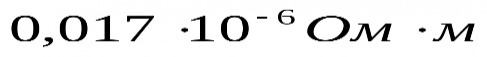 А) 11,3 Ом Б) 113,3 Ом В) 1,13 кОм Г) 0,113 МОм13. Определите силу тока, проходящего по медному проводу длиной 100 м и площадью сечения 0,5 мм2 при напряжении 6,8 В. Удельное сопротивление меди равно .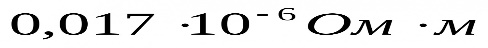 А) 0,2 А Б) 2 А В) 20 мА Г) 200 мА14. Определите напряжение на концах стального проводника длиной 140 см и площадью поперечного сечения 0,2 мм2, в котором сила тока 250 мА. Удельное сопротивление стали равно .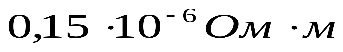 А) 0,2625 В Б) 2,625 В В) 26,25 В Г) 262,5 В15. К источнику тока с ЭДС 16 В и внутренним сопротивлением 2 Ом подключили сопротивление 6 Ом. Определите напряжение на зажимах источника.А) 12 В Б) 24 В В) 36 В Г) 48 В Д) 52 В16. При замыкании батареи сопротивлением 5 Ом ток в цепи равен 5 А, а при замыкании сопротивлением 2 Ом ток в цепи 8 А. Определите ЭДС батареи.А) 10 В Б) 20 В В) 30 В Г) 40 В Д) 50 В17. К источнику с ЭДС 2,5 В и внутренним сопротивлением 0,8 Ом присоединена спираль из нихромовой проволоки длиной 2,1 м с площадью поперечного сечения 0,55 мм2. Определите силу тока в цепи. Удельное сопротивление нихрома равно 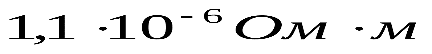 А) 0,05 А Б) 0,5 А В) 5 А Г) 50 Авопрос1234567891011121314151617ответА…Б…В…Г…Д…А…Б…В…Г…Д…А) сила тока1) ваттБ) напряжение2) амперВ) сопротивление3) вольтГ) мощность4) омД) работа тока5) джоульА) сила тока1) ваттметрБ) напряжение2) омметрВ) сопротивление3) вольтметрГ) мощность4) амперметр